2018 Spring Producer Meetings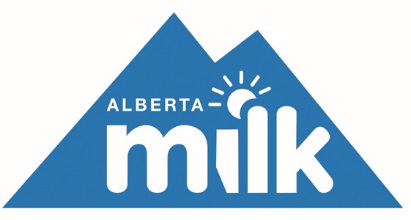 Agenda9:30 a.m.	Registration10:00 a.m.	Call to Order		Introductory remarks from region chair10:15 a.m. 	Alberta Milk Chairman’s Opening Remarks – Tom Kootstra		(Producer Liability Insurance, Trade, WMP, DFC Update)10:45 a.m.	Industry Update – (Production and Quota Position, Milk Quality, Animal Health, DFC Nutrition and Marketing Update, Research)Noon		Lunch1:00 p.m. 	WCB Update – Boris Makale1:30 p.m.	Policy Update– Tom Kootstra		(Regulations review, Quota Administration)2:30 p.m.	General Discussion3:00 p.m.	Adjournment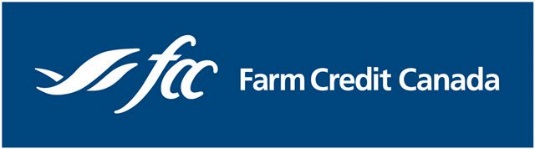 We would like to thank Farm Credit Canada, an Alberta Milk corporate sponsor, for sponsoring the producer meeting coffee breaks. 